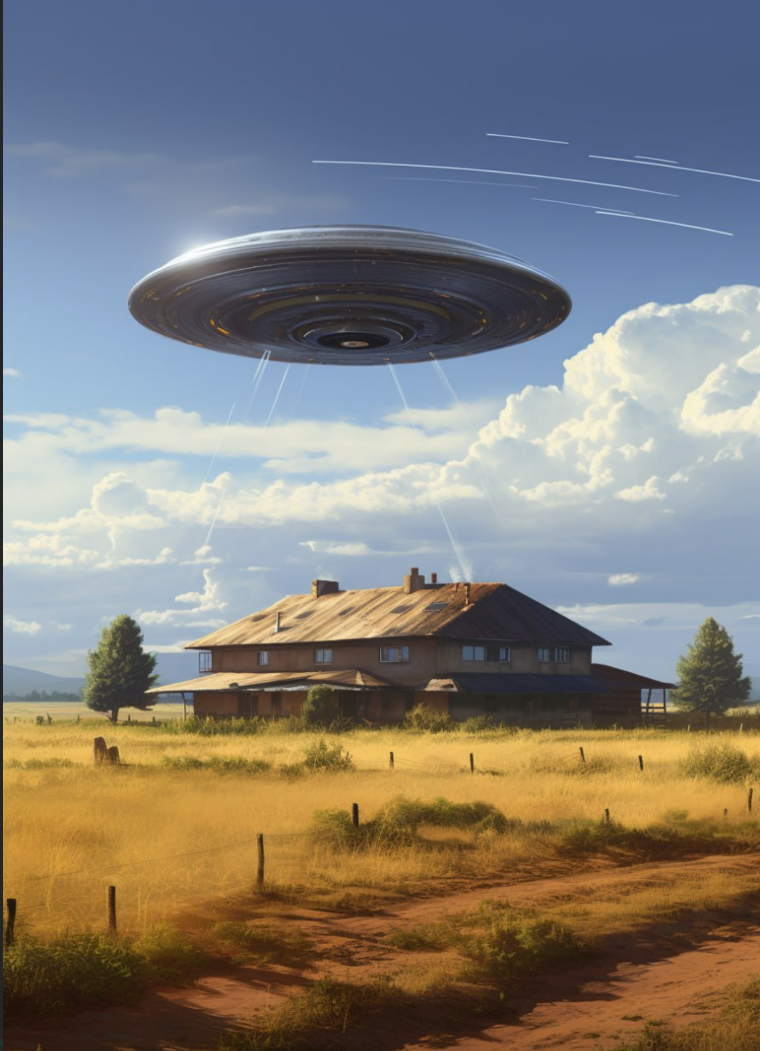 На Земле нескончаемая череда войн, климатических бедствий, нехватка продовольствия и воды. И все это сумасшествие продолжается  на фоне бесконечных интриг политиков и военных. Поэтому, когда пришельцы с созвездия Орион предлагают людям свою помощь, обещая решить проблемы Земли, и привести ее к процветанию, человечество разделяется на два лагеря. На тех, кто принимает на веру слова инопланетян, и на тех, кто в них сомневается, полагая, что пришельцы хотят поработить Землю.Надежда человечестваНаучно – фантастический рассказСерик МалеевВ ночь, на вторник, неопознанный летающий аппарат, как называют в народе НЛО, плавно приземлился в урочище Бутаковки, неподалеку от Алматы. Но поскольку это место людное, облюбованное туристами, новость о появлении космического корабля распространилась по всему Казахстану на следующий же день, вызывая тревогу и любопытство населения одновременно. А еще через день о приземлении неизвестного космического корабля трубили все информационные издания мира. Место посадки оцепили военные, запретив приближаться к космическому аппарату любопытствующим зевакам. Глава I. КомандировкаДля того чтобы быть успешным журналистом, ты, практически не должен вылезать из командировок. Так думал Джонатан, подходя к двери главного редактора издания «Трибун». Но в этом есть и приятные моменты. Увидишь весь мир. Обогатишься новыми знаниями. Насытишься впечатлениями от встреч с разными людьми. Вот за что Джонатан Смит любил свою профессию. Горы Афганистана, Тибет, пески Сахары, где он только не побывал за годы своей работы в журналистике. И вот теперь предстояла новая командировка, в Казахстан. Страну, о которой он слышал, но ни разу в ней не был.- Что ты знаешь об инопланетянах, - с порога, даже не успев поздороваться, огорошил его вопросом босс. Они были давно на ты. Среднего роста, с небольшим брюшком, вечно не расстающийся со своей трубкой, главный редактор газеты «Трибун» Билли Кью был дока в своей профессии. Он умел находить такие животрепещущие темы для газетных статей, которые будут читателю интересны. - Они серые, или зеленые, - попытался отшутиться Джонатан, еще не зная, о чем будет разговор.- А вот здесь я тебя огорчу. Они такие же, как мы. Очень похожие на японцев, - перебил его Билли. - Я был сам поражен, когда увидел эти снимки, смотри, - жестом руки Билли пригласил Джонатана к своему столу, где были разложены цветные фотографии. - Это не фотомонтаж, и не фальшивка. Это настоящее фото инопланетного корабля, с самыми настоящими пришельцами. Нам это переслали оттуда, - и тут Билли многозначительно показал пальцем вверх, состроив при этом уморительно серьезное лицо.Что в данном случае могло означать, что угодно. От больших начальников из ЦРУ, до руководства Администрации Президента США. Но Билли не счел нужным уточнять.  И тут же Билли продолжил: - Ты же знаешь, как я ценю твой журналистский талант. – Что в переводе с языка редактора на общечеловеческую речь, означало только одно, что кроме Джонатана, послать в эту отдаленную командировку было некого. Во всей редакции. Кэтрин Бридж, одна из лучших публицистов и репортеров журнала, готовилась к своей свадьбе. Стивен Роджерс сломал ногу, и лежал в больнице с гипсом. Керри, Сэм, Никол…Словом, у всех сотрудников редакции была уважительная причина, чтобы не срываться в дальнюю командировку, в чужую страну  У всех, как выясняется, кроме Джонатана.  Глава II. Интересное заданиеВсе что угодно. Репортажи с горячих точек. Интрига с очередными выборами президента. Коррупционные скандалы. Но вот об инопланетянах Джонатону писать еще не приходилось ни разу. Задание обещало быть интересным. На выходе из аэропорта Джонатана встретили казахские коллеги по цеху. А дальше уже последовали поездка по вечернему Алматы. Автомобильные пробки. Ужин в гостинице. И отдых. Что ни говори, но долгий перелет Джонатана вымотал.  Утром следующего дня, после плотного завтрака, Джонатан, в сопровождении местных журналистов, Берика и Есенгали, уже ехал к месту происшествия. Есенгали рассказывал. По его словам, летающую тарелку, приземлившуюся в горном урочище, окружало мощное силовое поле. Так что не было никакой возможности подойти ближе к тарелке. В свою очередь, военные, оцепившие периметр, тоже никого к кораблю не подпускали. Допуск получили только ученые и журналисты.  Причем, от журналистов сразу потребовали, чтобы они давали строго дозированную информацию, после сверки ее с компетентными органами национальной службы безопасности. Чтоб никакой паники. И это еще большое счастье, что одному из фотографов удалось заснять инопланетян в тот самый момент, когда они по своим делам решились выйти из летающей тарелки. А между тем окружающий пейзаж поражал своей красотой. Бурная горная река, вдоль которой тянулась ровная асфальтовая дорога, деревья по сторонам и кустарники, свежий горный воздух, создавали соответствующее настроение. Так что Джонатону в какой-то момент даже представилось, что он беспечный турист на отдыхе, а не журналист на задании.  Возле самого аппарат пришельцев царило оживление. Военные уже разбили здесь свои армейские палатки, а невдалеке от них стояли юрты. Из трубы военно-полевой кухни валил дым. Пахло вкусно. И здесь же стояли самовары. Полное ощущение, что ты пришел на дружеский пикник. Если бы не стрекот генератора, вырабатывавшего электричество для приборов ученых. Камеры телеоператоров и фотоаппараты на треножниках были нацелены в сторону инопланетного корабля, но там, за силовым полем, ничего особенного не происходило.Джонатана при этом поразило, как все-таки, буднично выглядит сам космический аппарата пришельцев. В нем не было ничего угрожающего, и он, вместе с окружающими его палатками и юртами, отлично вписывался в местный ландшафт. Как будто сам являлся его частью. Если только не знать, что на этом космическом корабле кто-то прилетел из неведомых далей. Ну а пока ничего не происходило, журналистов и ученых пригласили в юрты. Есенгали, бывший, по совместительству, и переводчиком, представил Джонатана своим коллегам. Завязалась дружеская беседа. О политике, о предстоящих выборах президента США. О всем прочем, о чем обычно говорят люди в первые часы знакомства. Миловидные девушки обходили собравшихся за трапезой, разливая чай  в цветастые пиалы. Такие пиалы Джонатан уже видел, когда был в командировке в Афганистане, но вот еда его откровенно поразила. На больших, искусно вырезанных из дерева, разносах, подали огромные куски мяса, вперемешку с варенной конской колбасой. Как пояснил Есенгали, объясняя Джонатану особенности местной кухни, эта пища была тесна связано с кочевой культурой. - Еще наши далекие предки гунны, тысячелетия тому назад, так готовили это блюдо. И с той поры ничего не поменялось, - рассказывал Есенгали Джонатану, нарезая аккуратно мясо ножом на мелкие куски.. Да, что ни говори, но еда оказалась колоритной. Да к тому же еще и очень вкусной. – Видела бы меня сейчас вегетарианке Кэт, - подумал с усмешкой Джонатан, отправляя с аппетитом очередной кусок мяса в рот, и запивая его жирным, наваристым  бульоном: - Нашла бы она во мне сходство с варваром - гунном? Глава III. СенсацияОфицианты начали убирать со стола тарелки с остатками еды. Подали десерт, восточные сладости, пирожные, фрукты. И все это под чай и напитки. Джонатан почувствовал насыщение. Настроение определенно улучшилось. За что он любил свою профессию – вот за такую экзотику тоже. Никогда не знаешь, чем тебя в чужой стране угостят. Впрочем, конина ему определенно понравилось. Немного не привычно, но пойдет. После такого сытного обеда захотелось покурить. Плохая привычка.  Но неудобно было выйти из-за стола, когда другие сидят. - Ладно, дождусь конца трапезы, - решил про себя Джонатан: - и встану вместе со всеми. Должен же быть перекур. - И тут он вдруг услышал Голос. Голос отчетливо раздавался у него в голове.- Люди планеты Земля, - судя по удивленным лицам некоторых ученых и журналистов, сидевших за общим столом,  не он один слышал в эту минуту Голос: - Вас приветствуют обитатели звездной системы Ориона. – Телепатия, догадался Джонатан. А как же тогда разговоры наших ученых, что телепатии в природе быть не может?А Голос, между тем, продолжал: - Мы пришли к вам с миром. И мы предлагаем вам дружбу и сотрудничество. – Голос в голове Джонатана звучал достаточно громко и отчетливо. А, между тем, кое-кто из сидящих за столом, продолжал, как ни чем не бывало, пить чай. Видимо их телепатический сеанс связи не коснулся.Это была мировая сенсация. Вторая, за последние десять дней. Если первой считать прилет инопланетян. Некоторые ученые в растерянности переглядывались, тогда как часть журналистов, верных своей профессии, наспех поблагодарив хозяев за угощение,  поднялись из-за стола, и потянулись к выходу из юрты, к своим ноутбукам и планшетам. – Есенгали, ты тоже это слышал?   - спросил, ускоряя шаг, своего сопровождающего Джонатан: - Я про Голос в твоей голове - Да, Джонни. И это удивительно. Но, что самое поразительное, то, что Голос разговаривал со мной на казахском. Вот уж никогда бы не подумал, что инопланетяне знают казахский язык. Когда у нас не все соотечественники им владеют, - рассмеялся Есенгали.- Не удивлюсь, если пришельцы владеют и китайским. Потому что я их послание выслушал в своей голове на чистейшем английском языке, - улыбнулся в ответ Джонатан, и добавил с беспокойством: - А здесь у вас, в горах, Интернет ловит?- Не сказать, что бы очень, но через раз ловит,  В городе, конечно, с Интернетом дела обстоят намного лучше, - отозвался его собеседник.  – Так давай поспешим к машине. Едем скорей в город. Мне срочно нужна хорошая связь.Глава IV. ПосланиеГазета «Трибун», со статьей Джлнатана на первой полосе, об инопланетянах, вышла большим тиражом, и разлетелась. Пришлось тираж  допечатывать. В киосках ее расхватывали, как горячие пирожки. А наутро следующего дня статью Джонатана обсуждала уже вся Америка. Да что там Америка, весь мир. Что явно тянуло на Пулитцеровскую премию. В статье рассказывалось о предложении инопланетян жителям Земли. О воплощении в жизнь мечты, от которой трудно отказаться.Если вкратце, то инопланетяне знали о проблемах жителей Земли; о нехватке пресной воды на планете, о климатических изменениях, о голодающих детях Африки, о череде бесконечных войн на Земле. Пришельцы предлагали при этом свое безвозмездное сотрудничество в решении данных проблем. И все это, как поясняли сами обитатели созвездия Орион, во имя неких высоких идеалов, собственных гуманистических побуждений, которыми они руководствовались в своей повседневной жизни. То есть, абсолютно бескорыстно. - Нам больно смотреть, как вы страдаете. Мы готовы вам помочь. И вас поддержать, - конечный лейтмотив послания инопланетян был приблизительно такой.И многие земляне им поверили. Особенно простые люди.  Сердца миллионов землян зажглись навстречу пришельцам надеждой и оптимизмом. В некоторых мировых столицах прошли грандиозные, многотысячные манифестации. Люди заполонили площади и проспекты своих городов.  И все это показывали по телевизору. Полиция Парижа попыталась разогнать подобную демонстрацию, мешавшую уличному движению, что привело к массовому столкновению демонстрантов с органами правопорядка. На парижских улицах протестующие жгли автомобили, разбивали витрины магазинов, выстраивали баррикады. Словом, Париж отреагировал на предложение инопланетян весьма горячо.Впрочем, были и такие, кто полагал, что за предлагаемым пришельцами сотрудничеством кроется какая-то хитрость. Каверза.  Не зря гласит поговорка: - Бесплатный сыр бывает только в мышеловке. – Не попадем ли и мы, подобно глупым мышам,  в такую ловушку? - задавались вопросом скептики, которых было тоже немало. Открыто против сближения с пришельцами выступили и некоторые политики. – Мы не должны передавать в руки инопланетян суверенитет над нашей планетой, - заявляли они. Схожим было и мнение военных, заявлявших, как сказал американский генерал Крон: - Пришельцы хотят победить нас без войны.Словом, в вопросе приобретения помощи от инопланетян человечество разделилось на два не примеримых лагеря. На тех, кто высказывался за принятие такой помощи, ссылаясь на все возрастающие проблемы, преследующие землян на протяжении долгого времени. И на их оппонентов, полагающих, что верить пришельцам ни в коем случае нельзя.Глава V. Билли- Ну, проходи, проходи, наш герой, - Билли Кью был в прекрасном расположении духа. Дела у «Трибун» шли хорошо. В том числе и финансовые. Учредители были довольны. А все это благодаря кому? Благодаря старине Билли, его нюху на острые темы.Джонатан не заставил себя просить дважды. Он прошел в кабинет главного редактора и сел в кресло, напротив своего босса. – Может виски? Или ты предпочитаешь коньяк, - великодушно предложил Билли, доставая из своего волшебного сейфа бутылку и бокалы. – Ого, вот это да, - подумал про себя Джонатан: - Похоже мне выпал джек-пот, раз шеф хочет угостить меня выпивкой. - Не откажусь. Можно виски.- А что я тебе говорил, - напомнил шеф: - Я говорил, что верю в твой журналистский талант. И вот результат. И теперь пусть те, кто отлынивал от этой командировки, кусают локти.И уже дальше Билли перешел к деловой части разговора.-Надеюсь, ты внимательно следишь за прессой? Я имею в виду ту дискуссию,что сегодня развернулась в обществе по поводу предложения пришельцев. И хотя я без особого восторга отношусь к военным, но думаю, в чем-то они правы, - начал босс излагать свои мысли. Билли выдержал минутную паузу, а затем продолжил: - Достаточно вспомнить историю с индейцами и конкистадорами. Индейцы ведь тоже когда-то приняли испанцев за благодетелей, обменивая свое золото на стеклянные бусы, пока не убедились в обратном. Вот бы и нам не оказаться в подобной ситуации. Как ты думаешь?-Даже не знаю, - признался честно Джонатан: - Риски конечно велики, но и предложение заманчивое. Избавиться разом от голода, войн и климатических бедствий. Человечество, разумеется, когда – нибудь к этому придет, но может, имеет смысл ускорить процесс перехода к всеобщему благоденствию? А что если пришельцы действительно альтруисты? Кто знает, может, в основе их философии на самом деле лежат гуманистические воззрения? Мы же этого не знаем. Знаем только одно. После того, как они озвучили свое послание, они молчат. Никакой новой информации к нам от них не поступало. - А вот с этим как раз все понятно, - произнес задумчиво Билли, сделав глоток из своего бокала: - Они ждут нашего ответа. И продолжил дальше: - По итогам твоей командировки, как выяснилось, не все собравшиеся в тот день в юрте ученые и журналисты слышали Голос. Только часть из них. И ты в их числе. А это означает, что тебя ждет новая командировка в Казахстан, но уже в числе правительственной делегации. Раз ты слышишь этот Голос. И это не моя прихоть или просьба. К нам обратились с самого верха. Это обращение сенаторов. Да и потом, всегда помни, у меня легкая рука. Так что, и эта твоя командировка завершится благополучно. Я в этом уверен. - Билли снова отпил глоток из своего бокала, продолжив затем, после еще одной паузы: - Твоя основная задача на этот раз – выйти с пришельцами на переговоры. Самое важное для нас,  выяснить, как пришельцы собираются осуществить свой грандиозный проект по переустройству нашего мира? И с чем придется в ближайшие годы столкнуться человечеству? Глава VI. Китаянка АйминьК нескрываемой радости Джонатана в аэропорту Алматы его снова встретил Есенгали. – Как будто мы с тобой и не расставались, - пошутил Джонатан. – Да, а какой переполох мы поняли с этими пришельцами, - отозвался весело его казахский коллега: - Говорят, парижане уже идут штурмовать Елисейский дворец? В ходу снова лозунги: - Долой буржуазию. Долой министров – капиталистов. Пахнет революцией.- -Да. На то похоже.- А я что говорю. Только Маркса и Энгельса, вылезающих из летающей тарелки, для полного сценического антуража, не хватает, - хохотнул Есенгали.Друзья бы и дальше продолжили свой разговор, но тут представителей американской делегации  пригласили пройти к машинам. Так начался отсчет новой командировки Джонотана. Лишь за ужином ему удалось снова выйти на разговор с Есенгали. И там же за ужином Есенгали познакомил его с очаровательной китаянкой Айминь. Миниатюрная ученый – астрофизик Айминь получила направление в Казахстан для участия в контактной группе по изучению пришельцев, по линии министерства иностранных дел Китая.- Вот видите, - сказала ему китаянка в разговоре за столом: - Судя по тому предложению, которое озвучили нам пришельцы, Вселенной правит коммунистическая идея. По крайней мере, новость о пришельцах вызвала в китайских политических кругах живейший интерес. И, кстати, я читала вашу статью. И она мне очень понравилась. Особенно ваш конечный вывод о том, что многим богатым олигархам Америки, как и американским генералам, подобное предложение может не понравиться.- Благодарю вас, - улыбнулся в ответ Джонатан: - Но я опасаюсь, что и ваши высокопоставленные партийные бонзы могут на самом – то деле оказаться не такими уж поборниками идеи всемирного братства, справедливости и равенства. Ведь мы знаем, что многие из них тоже отнюдь не бедные.-Но тут же заметив смущение на лице Айлинь, и зная, как службы безопасности Поднебесной ревностно следят за лояльностью своих граждан, Джонатан поспешил перевести разговор на более безопасную для своей собеседницы тему: – Вы уже видели Алматы? Как вам сам город? – спросил он ее.- Да, я здесь не первый раз. Ведь Китай граничит с Казахстаном. Меня часто приглашают мои казахские коллеги на свои мероприятия. И Алматы мне очень нравиться. Он такой уютный и милый. Особенно по вечерам. Я люблю пить кофе в алматинских летних кафе. Люблю отдыхать, сидя на скамье, в зеленых скверах у фонтанов. Ну и конечно, я в восторге от здешних гор. Это азиатская Швейцария. Просто прелесть. Однажды зимой я даже прокатилась здесь в горах на лыжах. На Шымбулаке.  Это было непередаваемое ощущение, восторг и восхищение - ответила мечтательно Айлинь.- Вы так вкусно все это описываете, Айлинь, - улыбнулся Джонатан, что и мне захотелось как-нибудь выбраться сюда на продолжительный отдых. Особенно, если я буду уверен, что снова встречу вас здесь. -  Девушка улыбнулась, и эта улыбка так шла к ее одухотворенному лицу: - Я вижу, если мы здесь посидим еще немного, вы попросите номер моего телефона? –- А почему бы и нет? - не отводя от красавицы глаз, ответил полушутя Джонатан: - Мы же с вами теперь одна команда. И у нас не должно быть между собой секретов. Связь – это главное в любой непредвиденной ситуации. Представьте, а вдруг на вас нападут пришельцы? А вы не знаете моего телефона, и не сможете обратиться ко мне за помощью. Или пришельцы нападут на меня, а я не знаю вашего телефона? Как вы придете ко мне на помощь?- Ну, если так, то конечно. Постараюсь вас выручить, - рассмеялась звонко Айлинь. И это был необычайно приятный смех для ушей молодого мужчины.Глава VII. ИнструктажНа месте посадки космического корабля многое поменялось со времени посещения этого места Джонатаном в последний раз. Заметно прибавилось гостевых юрт, периметр окружили зеленым сетчатым ограждением, установили шлагбаум. Словом, наблюдатели, а теперь среди них были не только ученые и журналисты, но и политики с генералами при больших погонах, выстроили себе довольно комфортную зону, разумеется, настолько, насколько это было возможно в сложившихся условиях.И вот же совпадение и удача. В группу, которой было поставлена задача непосредственного контакта с инопланетянами, вошли: от Соединенных Штатов Америки журналист Джонатан Смит; от страны – хозяйки, на чьей территории обосновалось НЛО Есенгали Тажибаев; от Китая - красавица  Айлинь Жань, и от Европейского Союза - физик Мишель Дюран. Словом, здесь были представлены и Азия, и Европа, и Америка. Но главное, рядом с Джонатаном были его друг Есенгали, и китаянка Айлинь, с которой у него начал складываться небольшой роман, требующий продолжения. Умница и красавица Айлинь ему определенно нравилась.Все четверо «избранных» слышали Голос в прошлое свое посещение места посадки НЛО. И поэтому была весьма велика вероятность, что услышат они его и во второй раз. Журналисты тут же прозвали четверку контактеров «Надеждой человечества».Инструктировал четверку нобелевский лауреат Вильям Лоуренс. – Пришельцы такие же разумные существа, как и мы. Поэтому мы не ждем с их стороны большой опасности. Мы должны показать, что не испытываем перед ними страха. И мы должны им дать понять,что готовы вести с ними переговоры только на равных. В конечном итоге, наша цивилизация прошла свой долгий путь, а превосходство в технологиях не дает права пришельцам смотреть на нас сверху вниз, - выразил ясно он свою мысль, а затем продолжил: - Но главное, мы должны знать, какой путь переустройства нашего общества они нам предлагают, и какие подводные камни нас поджидают на этом пути? Готовы ли мы согласиться на такие перемены? В конечном итоге, у нас есть свой печальный  опыт насильственного переустройства общества, обернувшийся в XX веке миллионами жертв, концлагерями, и истреблением целых народов. По такому пути мы больше не пойдем. А если потребуется, то будем свою свободу защищать силой оружия. Вот что вы им должны сказать.Глава VШ. КонтактПервый контакт с представителями внеземной цивилизации. О таком дне человечество мечтало на протяжении многих столетий. И вот сегодня эта мечта близка к своему осуществлению, - подумал Джонатан, вместе со своими товарищами подходя по зеленой траве к силовому полю, окружавшему космический аппарат пришельцев. – Мы пришли к вам с миром. И мы готовы обсудить вопросы сотрудничества человечества с представителями ваших миров, - сформулировал он в своей голове предложение, и мысленно обратился с ним к команде космического корабля.  Услышали они нас, или нет, терялся в догадках Джонатан. Ожидание затягивалось. Джонатан взял за руку Айлинь. Чувствовалось, что девушка волнуется. Но вот силовой купол, уже изрядно покрытый пылью снаружи, начал истончаться, пока не исчез совсем. Вход в инопланетный корабль открылся, и наружу вышли два пришельца. Одетые в серые, обтягивающие одежды, издалека они казались неотличимыми от людей. А ведь действительно похожи на японцев, - вспомнил слова своего босса Джонатан.  Пришельцы жестом попросили визитеров пройти внутрь корабля. Четверо контактеров потянулись к входу. Внутри звездолета было на удивление просторно. Матовый свет падал откуда-то с потолка. Все было прибрано. Нигде ничего не валялось. Видимо, пришельцы знали толк в порядке и эстетике. Но вот что удивительно – это удобные сиденья, напоминающие земные кресла.  И вновь в голове у Джонатана раздался Голос: - Прошу вас, располагайтесь.  Я командир корабля Крор. Один из пришельцев указал жестом руки в свою сторону. А это мой помощник и советник Рант, указал он рукой на своего напарника. Земляне представились в свою очередь. – Мы внимательно отслеживаем информацию, - после того, как все удобно расположились, начал беседу Крор: - касающуюся нашего визита на вашу планету. Понимаем, что для вас это событие неординарное. Но и для нас оно не менее поразительное. Нечасто в Галактике встречаются виды гуманоидов столь удивительно похожие друг на друга. Мы уже давно следим за вами. И вот теперь мы, обитатели звездного созвездия Орион, посчитали нужным выйти с вами на контакт. Глава IX. Спасение утопающихВ зале было не протолкнуться. На пресс-конференцию с четверкой контактеров съехались журналисты со всего света. Алматы давно не видел такого наплыва гостей. В гостиницах и местных отелях не хватало мест. Видные политики, военные, журналисты, ученые со всего мира, собрались в эти летние дни в южной столице Казахстана. Джонатану было не впервой отвечать на вопросы своих собратьев по перу. Айлинь тоже была спокойна. Есенгали же, тот и вовсе был сама невозмутимость. Другое дело физик Мишель Дюран. Он то брал в руки карандаш, то раскрывал блокнот. Видно было, что он нервничает перед такой большой аудиторией. Первым слова попросил журналист издания «Рейтер»: - Что поразило вас в общении с инопланетянами? И не было ли вам страшно? – задал он вопрос Айлинь.- Нет, никакого страха не было. Они мало чем от нас отличаются и являются столь же разумными существами. Надеюсь, я ответила на ваш вопрос.- А что вы думаете по поводу муссируемых во многих наших изданиях подозрений, что с этими предложениями инопланетян по переустройству нашего мира не все чисто? И не кроется ли за этим какой-то подвох? Может они хотят нас поработить? - Этот вопрос от журналиста «Женьминь жибао» уже был обращен непосредственно к Джонатану Смиту.Что ж. Вопрос не застал Джонатана врасплох. Он нечто подобного ждал, зная насколько велики страхи перед инопланетным вторжением у многих землян.  Так о чем же шел телепатический разговор на борту инопланетного корабля? Джонатан подошел к своему ответу основательно. По его словам инопланетяне Крор и Рант проявили себя в беседе, как очень высокоинтеллектуальные существа. Они понимали озабоченность землян вопросами собственного суверенитета и безопасности. Инопланетяне разделяли обеспокоенность человечества тем, что на слово верить никому нельзя.Но вместе с тем, по словам Крора, ситуация с земной экологией и вопросами войны и мира на планете Земля не оставляла пришельцам иного выхода. Они видели, к чему могут привести многочисленные вызовы, стоящие перед человечеством, когда вопрос со всей определенностью встал о существовании самой земной цивилизации. И поэтому не могли не вмешаться. Все равно, как если бы человек бросился в воду, спасая утопающего. Хотя тот ему и никто. Не брат, не родственник, и даже не знакомый.Что в этом случае движет спасателем? Сострадание? Стремление помочь ближнему, оказавшемуся в беде? Хотя спасатель и сам часто рискует жизнью. Но тоже самое произошло и с обитателями звездной системы Ориона, когда их квантовые компьютеры просчитали риски, грозящие далеким обитателям планеты Земля. Сострадание и стремление помочь ближнему оказалось и для них не пустым звуком. Тем более что вся цивилизация гератян, как они себя называли, тысячелетиями выстраивалась на принципах гуманизма. У них, по сути, не оказалось иного выбора. Или оказать помощь землянам. Или укорять себя потом, на протяжении целых столетий, в том, что они этого не сделали. Если вдруг человеческая цивилизация погибнет. Вот о чем поведали Крор и Рант в беседе с четверкой контактеров. А пока, чтобы развеять подозрения землян в дурных помыслах пришельцев, Крор и Рант приглашали всю четверку контактеров посетить с дружеским визитом центральную планету их системы. Чтобы земляне сами убедились в отсутствии дурных намерений со стороны обитателей звездной системы Ориона.Глава X. СатурнТак нежданно – негаданно продолжилась командировка Джонатана. Но ведь рядом с ним находилась красавица Айлинь. А с ней он готов был умчаться хоть на край Вселенной, хоть за край.  А тут всего каких-то шестьсот пятьдесят световых лет от Земли до Гариты. Можно сказать, по галактическим меркам, в соседнем здании, через дорогу.Звездолет набирал разгон внутри Солнечной системы, чтобы затем, выйдя за ее пределы, как обьяснил землянам Крор, нырнуть в подпространство. Корабль пролетал мимо Сатурна. Джонатан поднялся на верх, в прозрачную рубку звездолета, где он застал Айлинь. Девушка завороженно смотрела, как с правой стороны от корабля проплывал величественный Сатурн, вместе со всеми его кольцами. Это было завораживающая картина. Даже издали планета выглядела угрожающе огромной, на фоне которой Джонатан почувствовал себя мельчайшей песчинкой. И это было потрясение, которого журналист еще никогда не испытавал в свое жизни. Даже величественный Ниагарский водопад на Земле не вызвал в свое время такого восхищения у Джонатана, как в эту минуту гигантский Сатурн с его кольцами.Вероятно, Айлинь испытывала схожие чувства. Ее рука протянулась к руке Джонатана, девушка взглянула ему в глаза, и произнесла: - Я еще никогда не испытывала столько чувств одновременно. Это и восторг, и потрясение. А еще  дикий ужас, стоит мне только представить что будет, если наш звездолет потерпит бедствие где-нибудь в этой части нашей Солнечной системы. Никто ведь к нам на выручку не придет. - На лице Айлинь в какую-то секунду отразилась беспомощность и растерянность, но затем девушка рассмеялась: - А стоит ли мне вообще так раскисать? Ведь стоит мне только набрать номер телефона, как Джонатан тут же придет ко мне на помощь. - А ты, Айлинь, не думай о плохом. Думай о хорошем, - предложил Джонатан.- О чем, например?- О том, что в смешанных браках очень часто рождаются красивые дети, - сжал чуть руку девушки в своей руке Джонатан: - А я был бы совсем не против, если бы маму моего ребенка звали Айлинь. И с этими словами Джонатан, впервые за все время их знакомства, поцеловал девушку. Айлинь не отвергла его поцелуй, только сильней прижалась к Джонатану. А мимо них, за прозрачным куполом корабля, проплывал величественный Сатурн. Глава XI. ШахматыВсю оставшуюся часть полета Джонатан и Айлинь предпочитали проводить на верхней палубе, в прозрачной рубке, любуясь яркими звездами. Особенно любила смотреть на звезды Айлинь. Однажды Джонатан ей сказал: - Знаешь, дорогая. Когда мы пролетали мимо Сатурна, я пожалел, что не захватил с собой обручальные кольца. Помолвка на фоне Сатурна, да еще и с Крором в роли шафера, это было бы потрясающая фотография для нашего будущего семейного фотоальбома. – Айлинь улыбнулась: - А кто тебе мешает сделать это на обратном пути? И тут уже смутился Джонатан: - А ты полагаешь, что на Герате можно купить обручальные кольца? – Ничего не знаю, - заявила со смехом Айлинь: - Ты же у нас мужчина. Так возьми и достань.А в это время на нижней палубе вовсю кипели шахматные баталии. Есенгали захватил с собой в полет шахматы, а Мишель Дюран оказался заядлым шахматистом. Причем оба они во время игры не скрывали своих эмоций. У Мишеля была привычка перехаживать, а Есенгали подобных выходок своего соперника терпеть не мог. Доходило чуть ли не до скандала. – Если не умеешь играть, зачем садишься за шахматную доску? – возмущался Есенгали: - Иди, вон лучше, свои учебники по физике учи? – Но и Мишель не сдавался: - Я ж тебе не советую, куда тебе идти, и чем заняться. И потом я же руку от фигуры не оторвал, значит, ход не считается сделанным.Древней земной игрой увлеклись, и быстро ухватившие ее суть, Крор с Рантом. Сам Крор по этому поводу замечал: - Никогда еще мне так весело перемешаться в космосе не приходилось.Один такой спор между Есенгали и Мишелем Дюраном пришелся как раз на вход корабля в подпространство и выход из него. Так что спорщики даже и не заметили, как оказались в созвездии Ориона. Настолько все это буднично произошло.Глава XII. Герата- Вот она, наша любимая планета Герата. Четвертый обитаемый мир в звездной системе Рама. Так мы называем нашу звезду, - произнес Крор, указывая на открывшуюся панораму: - Как сказал наш поэт древности, ничто так не привязывает тебя к этому миру, как стены родного дома. Все шестеро путешественников собрались в прозрачной рубке корабля, на верхней палубе, и отсюда наблюдали за величественной картиной, открывавшуюся их взору. К голубой планете, с ее океанами и морями, вереницами с разных сторон тянулись космические корабли, один за другим подходя к причальным станциям. А отсюда уже, с причальных космических станций, вниз и вверх устремлялись без устали космические аппараты, своим функционалом напоминавшие земные лифты. Хотя это и были механизмы, основанные на совершенно других принципах работы. - Чем-то это мне напоминает аэропорт в моем многомиллионном Нью-Йорке, - подумал Джонатан: - оттуда тоже вот так же взлетают и садятся сотни самолетов. Правда, здесь масштаб совершенно другой, с земным аэропортом не сопоставимый.Корабль Крора выждал какое-то время над причальной станцией. А затем, плавно состыковался с ней. Корабельный люк открылся, и наши путешественники перешли в переходный шлюз. В шлюзе им пришлось постоять некоторое время. – Дезинфекция, - пояснил Крор, с извиняющейся улыбкой: - здесь уничтожаются болезнетворные бактерии и вирусы.  Хотя наш корабль сам по себе стерильный. Но бюрократия, куда же от нее денешься, - добавил он. – Как странно, вдруг поймал себя на мысли Джонатан: - Крор обращается с нами телепатически. Но я воспринимаю это так, как будто он разговаривает со мной с помощью обычной человеческой речи. Что значит привыкание к своему собеседнику. Был бы я психологом, постарался бы в этом вопросе разобраться более тщательно. Внутри космическая станция оказалась огромной. Всюду сновали гератяне и гуманоиды из других обитаемых миров. Поток пассажиров и экипажей космических кораблей тянулся к выходу, к дверям космических лифтов. И это тоже оказалось незабываемым приключением – спускаться вниз в скоростном механизме инопланетян  с высоты триста шестьдесят километров над планетой.А там внизу простирался огромный город Айкор, столица Гераты. Глава XIII. Советник ЛорманВерховная власть на Герате осуществлялась Галактическим Объединенным Советом звездных миров, по своей структуре напоминавшим земную Организацию Объединенных Наций. Но поскольку на Герате не было ни войн, ни голода, то и заботы у такого совета были совершенно другими, чем у земной Организации Объединенных Наций. Проблем и забот у обитателей  Гераты  и других звездных миров, входящих в Галактическое Содружество, при этом, было не меньше, а кратно больше, чем у землян.  Что же касается истории самой планеты, то, по словам Крора, когда-то и на Герате разворачивались большие сражения, уносившие миллионы жизней. Правда, это было так давно, в далекой древности, что уже не казалось реальностью. Сами гератяне эти века своей кровавой истории называют «дикими столетиями», и особо не любят о них вспоминать. В отличие от землян, увековечивающих кровавые деяния своих полководцев памятниками из бронзы и камня.На второй день пребывания на Герате произошла  долгожданная встреча представителей человечества с одним из руководителей  Галактического Объединенного Совета, советником Лорманом.  Церемония встречи почетных гостей, как и полагалась в таких случаях на Герате, была соблюдена досконально. Землянам преподнесли дорогие дары, символизирующие щедрость и гостеприимство гератян, среди которых особую ценность представляли золотые браслеты с драгоценными камнями, которыми одаривались лишь самые уважаемые гости.Советник встретил землян в красивом правительственном зале, в окружении своих помощников. – Я несказанно рад нашей встрече, и добавлю, что мы к ней готовились довольно продолжительное время. Над подготовкой вашего визита работали наши лучшие консультанты. За все это время мы изучили огромный объем информации. Проделали большой труд. И пришли к определенным выводам, - закончил советник свою приветственную речь.  И далее советник продолжил. По словам Лормана, в свое время и на Герате между правителями разных земель вспыхивали войны за территории и ресурсы. Но развитие научно-технического прогресса на планете привело к осознанию смертоносности такой политики для самих обитателей Гераты. Все изменилось коренным образом после изобретения репликатора Акаеля, названного так по имени его создателя. Механизма, с помощью которого можно смело конструировать из атомов окружающей среды самые различные предметы и продукты. Свитера, брюки, еду, все что угодно. Гератяне перестали испытывать нужду в самых насущных вещах. А вместе с тем встал вопрос переустройства общества, где отныне каждый гератянин становился, по сути, независимым от диктата государства. И так постепенно, шаг за шагом, гератяне пришли к созданию общества исследователей, ученых, художников, писателей и людей высокой культуры, где каждый член социума вносил свой посильный вклад в духовное и научное обогащение народа Гераты. И отсюда же огромное количество исследовательских кораблей, которые земляне видели на орбите Гераты. Очень большие научные силы Гераты направлены в наше время на изучение внешних миров, и на систематизацию своих знаний об окружающей их  Вселенной. Гармоничное и высокодуховное общество знаний - это именно тот формат цивилизации, который  придавал смысл жизни гератянам. Глава XIV. Решение Галактического Объединенного СоветаПомощники советника Лормана внесли в зал небольшое устройство, на поверку оказавшееся чем-то наподобие земного телевизора. В зале притушили свет, и на одной из стен появилось объемное голографическое изображение, с диаграммами и графиками. А между тем голос Лормана продолжал раздаваться в головах у землян. - Наш космический корабль не случайно приземлился на территории, которую вы называете Казахстаном. Мы намеренно хотели обратить внимание вашего человечества на это государство. По имеющейся у нас информации, в Казахстане молодой ученый Каиржан Тулешев создал аппарат, напоминающий, по принципу работы,  наш репликатор Акаеля. Но, подобно многим энтузиастам от науки, о которых мы знаем из земной истории, Тулешев не пользуется поддержкой своих старших коллег. Его самого в том институте, где он работает, считают выскочкой, бунтарем и неуживчивым человеком, а его идею воспринимают, как дурную фантазию. При таком негативном сценарии, назовем его сценарием (А), Каиржан Тулешев никогда не получит грант на свои исследования.  И вот здесь, на этом графике, вы можете проследить, что будет, если ученому Тулешеву не удастся внедрить свое изобретение в жизнь. – Указка советника Лермана показала на график, уходивший резкой кривой вниз. А его голос, между тем, продолжал раздаваться в головах землян: - В таком случае, при нынешнем уровне потребления, человечество уже в ближайшие двадцать лет столкнется с серьезной нехваткой природных ресурсов. Что приведет, в свою очередь, по нашим расчетам, к Третьей Мировой войне, и неминуемой гибели человечества.- Но есть и другой сценарий, - в голосе советника Лермана зазвучали успокоительные нотки: - То что вы уже здесь, на Герате, и то, что вы от меня услышали, открывает новое окно возможностей. Рассмотрим новый график. Как вы видите сами, ваше возвращение на Землю и ваш рассказ о Каиржане Тулешеве, вызовут подлинную сенсацию на вашей планете. Серьезные научные круги обратят самое пристальное внимание на его работы. Его недоброжелатели будут повержены. А сам он возглавит один из ведущих институтов Казахстана. – И далее Лерман продолжил: - Как вы видите на этом графике, в таком случае человечество ждет экспоненциальный, взрывной, рост его возможностей. А сама планета Земля переходит на новый уровень развития. Человечеству также будет представлена возможность, -  закончил свое выступление советник: - войти своей делегацией в Галактический Объединенный Совет звездных миров. Кроме того, вам будет передано в управление, на безвозмездной основе, целая флотилия космических кораблей.  Чтобы, после соответствующего обучения ваших земных пилотов, ваши астронавты - исследователи, политики  и ученые имели возможность беспрепятственного странствия в космосе.  Галактический Объединенный Совет звездных миров, со своей стороны, готов предоставить человечеству все необходимые гарантии нашего невмешательства в дела Земли. Глава XV. Подготовка к возвращениюНадо ли говорить насколько оживленной была последующая беседа землян, когда они остались предоставлены сами себе. Все страхи их и сомнения рассеялись. Никто не собирался порабощать Землю. Напротив, Земле предоставляли шанс за короткое историческое время проделать путь, на который, при прочих обстоятельствах, землянам пришлось бы потратить не одно тысячелетие. Но это же предложение представителей  Галактического Объединенного Совета значило, что землянам доверяют, верят в разумность человеческой расы. Верят в то, что человечество не свернет на кривую цивилизационную тропинку, устланную трупами своих сородичей.Следующие два дня, вплоть до возвращения на Землю, прошли в экскурсиях и шопинге четверки землян, если так можно выразиться. На Герате существовала добрая традиция ремесленничества, дошедшая из прошедших эпох. Несмотря на наличие репликаторов, способных сотворить любую вещь, многие гератяне любили делать вещи собственными руками. Приносить пользу окружающим - и в этом тоже многие гератяне находили высший смысл своему существованию.  По этой причине вдоль центральных улиц Айкора тянулись целые ряды ремесленных лавок, где можно было приобрести любой предмет, сделанный вручную, начиная от изделий кузнецов и ювелиров, и заканчивая кулинарными сладостями. И все это совершенно бесплатно, за спасибо, хороший разговор, и милую улыбку. Айлинь приобрела на одном из таких оживленных базаров чудное белое платье, столь напоминающее платье для бракосочетания, Джонатан же обзавелся парой золотых колец местной ковки, которые вполне могли сойти за обручальные.  И вот пришло время возвращаться на Землю.Глава XVI. Репликатор ТулешеваПод утро, среди белого дня, большой инопланетный корабль, на глазах сотен очевидцев этого неординарного события, приземлился вновь в урочище Бутаковки, что лежит по дороге на казахстанский горный курорт Медео.  А еще через час дорога на Бутаковку была забита автотранспортом. Здесь были и машины правительственного кортежа, и полицейские дорожной службы безопасности, и автомобили с журналистами, и транспортные средства обычных зевак. Прошло еще время, и вот уже вся четверка контактеров, вместе с Крором и Рантом, мчалась с ветерком в сторону Алматы. Длинная вереница машин, в сопровождении автомобилей полиции, направилась к одному из самых дорогих отелей города, где и разместили почетных гостей. Вечером того же дня состоялся брифинг для журналистов, в ходе которого огромное количество вопросов было задано, как инопланетянам, Крору и Ранту, так и собственно представителям человеческого дипломатического десанта, впервые побывавшим на планете с высокоразвитой цивилизацией.  А уже наутро передовицы ведущих мировых изданий запестрили броскими заголовками: «Инопланетяне не собираются порабощать человечество», «Кто будет готовить земных астронавтов для полетов на инопланетных кораблях?», «Готово ли человечество войти в Галактический Объединенный совет?», «Кто он, казахстанский ученый Каиржан Тулешев – непризнанный гений, или выскочка и бунтарь?» Причем, дотошные журналисты тут же разыскали и самого казахстанского изобретателя Тулешева, вывели его на интервью, и выдали целый ряд статей, которые можно было бы охарактеризовать одним предложением:  «Как казахские ретрограды от науки гнобят молодого гения». Парижский журнал  «Шарли Эбдо», тот и вовсе отметился едкой карикатурой, на которой была изображена стая хищных динозавров, готовая проглотить молодого ученого, с надписью: «Сегодняшние реалии казахстанской науки». Критика получилась настолько острой и желчной, что на нее были вынуждены отреагировать в администрации президента Казахстана. Выступил сам президент Республики Казахстан Адильбек Муратов, заявивший, что возьмет под личный контроль дальнейшую судьбу столь важного для человечества изобретения, которое уже успело в журналистском сообществе, с легкой руки Джонатана Смита, получить название «репликатор Тулешева», по аналогии с репликатором  Акаеля.Глава XVII. Триумфатор-Ну и что я тебе говорил? – с этими словами, и широкой улыбкой на лице Билли Кью встретил на пороге своего кабинета Джонатана: - Я говорил тебе, что у меня легкая рука. И вот ты возвращаешься триумфатором. С целым ворохом замечательных репортажей из иных миров, и с молодой красавицей женой. - Не женой, а пока только невестой, - счел нужным поправить своего босса Джонатан: - Та фотография, где мы обмениваемся кольцами с Айлинь, на фоне гиганта Сатурна за нашими спинами, это ведь фото не со свадьбы, а с помолвки. Свадьбу же мы планируем провести на Земле. И ты на нее будешь приглашен в обязательном порядке. А пока я прошу у тебя отпуск сроком на три месяца. Мне же нужно подготовиться к свадьбе, и немного отдохнуть.-- Как отдохнуть? А я тебя хотел послать в новую командировку, - обратился к Джонатану Билли, но увидев, как тот начал медленно меняться в лице, не выдержал, и тут же расхохотался: - Да я шучу. А то ты меня еще убьешь ненароком. В моем же кабинете. И свадьба сорвется. Так что, иди, отдыхай, не вопрос. И в течение этих трех месяцев мне на глаза не попадайся. И да, вот еще что. Ни о какой работе не думай. И даже не мечтай. Думай только о своей молодой жене. А за приглашение, конечно же, спасибо. Обязательно приду на твою свадьбу. Да еще и не один приду, а со всем редакционным коллективом.Так для Джонатана, и для всего человечества, закончилась эта его затянувшаяся журналистская командировка.